Уважаемые коллеги!Направляем для сведения сводные отчёты о рассмотрении дел об административных правонарушениях административными комиссиями Ярославской области и об исполнении постановлений административных комиссий о наложении штрафов за 2017 год, а также сведения о размере субвенций на осуществление государственных полномочий в сфере законодательства об административных правонарушениях в 2018 году, предусмотренных Законом Ярославской области от 25 декабря 2017 № 65-з «Об областном бюджете на 2018 год и на плановый период 2018 и 2019 годов».Просим довести указанную информацию до сведения председателей и ответственных секретарей административных комиссий.Приложение: на 10 л.Кудрявцева Анна Ивановна(4852)401-786ПриложениеСВОДНЫЙ ОТЧЁТо рассмотрении дел об административных правонарушениях административными комиссиями Ярославской области за 2017 годОТЧЁТ(по статьям)о рассмотрении дел административными комиссиями за 2017 год 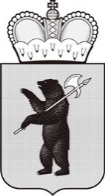 ПРАВИТЕЛЬСТВОЯРОСЛАВСКОЙ ОБЛАСТИПРАВОВОЕ Управление Советская пл., д. 3, г. Ярославль, 150000Телефон (4852) 40-18-84Факс (4852) 40-15-29e-mail: gubern@adm.yar.ruhttp://yarregion.ru/depts/gpu__________________№______________На №           от           Органы местного самоуправления муниципальных районов и городских округов области/по списку рассылки/Об итогах работы административных комиссий в 2017 годуНачальник управленияА.С. Краснов№ п/пНаименование комиссии Количество рассмотренных протоколовРешение, принятое административной комиссиейРешение, принятое административной комиссиейРешение, принятое административной комиссиейВид наказания, наложенного административной комиссиейВид наказания, наложенного административной комиссиейСумманаложен-ных штрафов                (тыс. руб.)Количе-ство постано-влений, отме-ненных судами общей юрис-дикции (арбит-ражными судами)Количество дел, производство по которым прекращено в связи с отсутствием события либо состава администра-тивного правонару-шения № п/пНаименование комиссии Количество рассмотренных протоколовналоженонаказаниепрекра-щено производ-ствовозвра-щено без рассмот-ренияпредупреж-дениештрафСумманаложен-ных штрафов                (тыс. руб.)Количе-ство постано-влений, отме-ненных судами общей юрис-дикции (арбит-ражными судами)Количество дел, производство по которым прекращено в связи с отсутствием события либо состава администра-тивного правонару-шения 12345678910111Большесельскогомуниципального района282800131517,0002Борисоглебскогомуниципального района6732350112127,40343Брейтовскогомуниципального района403901152430,0004Гаврилов-Ямского муниципального района434300222121,0005Даниловского муниципального района7243290311212,7036Любимского муниципального района282422131110,6027Мышкинского муниципального района20191061317,8008Некоузского муниципального района9583120453861,6009Некрасовского муниципального района565600282826,60010Первомайского муниципального района4837110172022,521111Переславского муниципального района686440531140,00412Пошехонского муниципального района635472302427,50013Ростовского муниципального района5453531920200153237,227114Рыбинского муниципального района12311490734160,60315Тутаевского муниципального района28123843048190156,604016Угличского муниципального района3081651430887786,31517Ярославского муниципального района453780162136,00618г. Переславля-Залесского16113130026105169,00519г. Рыбинск2242231012697151,80120Дзержинского р-на г. Ярославля353253100071182324,983621Заволжского р-на г. Ярославля1961924048144320,80222Кировского р-на г. Ярославля218206120105101540,60723Красноперекопского р-на г. Ярославля22320122031170590,00124Ленинского р-на г. Ярославля32230913077232543,621325Фрунзенского р-на г. Ярославля43136566077288777,621326ИТОГО по г. Ярославлю17431526217040911173097,5127227ИТОГО по области405833097445127020394309,717257СВОДНЫЙ ОТЧЁТСВОДНЫЙ ОТЧЁТСВОДНЫЙ ОТЧЁТСВОДНЫЙ ОТЧЁТСВОДНЫЙ ОТЧЁТСВОДНЫЙ ОТЧЁТСВОДНЫЙ ОТЧЁТСВОДНЫЙ ОТЧЁТСВОДНЫЙ ОТЧЁТСВОДНЫЙ ОТЧЁТСВОДНЫЙ ОТЧЁТСВОДНЫЙ ОТЧЁТСВОДНЫЙ ОТЧЁТСВОДНЫЙ ОТЧЁТСВОДНЫЙ ОТЧЁТСВОДНЫЙ ОТЧЁТСВОДНЫЙ ОТЧЁТоб исполнении постановлений административных комиссий Ярославской области о наложении штрафовоб исполнении постановлений административных комиссий Ярославской области о наложении штрафовоб исполнении постановлений административных комиссий Ярославской области о наложении штрафовоб исполнении постановлений административных комиссий Ярославской области о наложении штрафовоб исполнении постановлений административных комиссий Ярославской области о наложении штрафовоб исполнении постановлений административных комиссий Ярославской области о наложении штрафовоб исполнении постановлений административных комиссий Ярославской области о наложении штрафовоб исполнении постановлений административных комиссий Ярославской области о наложении штрафовоб исполнении постановлений административных комиссий Ярославской области о наложении штрафовоб исполнении постановлений административных комиссий Ярославской области о наложении штрафовоб исполнении постановлений административных комиссий Ярославской области о наложении штрафовоб исполнении постановлений административных комиссий Ярославской области о наложении штрафовоб исполнении постановлений административных комиссий Ярославской области о наложении штрафовоб исполнении постановлений административных комиссий Ярославской области о наложении штрафовоб исполнении постановлений административных комиссий Ярославской области о наложении штрафовоб исполнении постановлений административных комиссий Ярославской области о наложении штрафовоб исполнении постановлений административных комиссий Ярославской области о наложении штрафовв 2017 годав 2017 годав 2017 годав 2017 годав 2017 годав 2017 годав 2017 годав 2017 годав 2017 годав 2017 годав 2017 годав 2017 годав 2017 годав 2017 годав 2017 годав 2017 годав 2017 года№ п/п№ п/пНаименование комиссииСумма  штрафов, наложенных административной комиссией(тыс. руб.)Сумма штрафов, уплаченных в добровольном порядке в 60-дневный срок  (тыс. руб.)Направлено постановлений для принудительного исполнения в подразделения судебных приставов-исполнителейНаправлено постановлений для принудительного исполнения в подразделения судебных приставов-исполнителейИсполнено постановлений службой судебных приставов-исполнителейИсполнено постановлений службой судебных приставов-исполнителейНаправлено протоколов мировым судьям в соответствии со ст. 20.25 КоАП РФРезультаты рассмотрения мировыми судьями протоколов в соответствии со статьей 20.25 КоАП РФРезультаты рассмотрения мировыми судьями протоколов в соответствии со статьей 20.25 КоАП РФРезультаты рассмотрения мировыми судьями протоколов в соответствии со статьей 20.25 КоАП РФВынесено постановлений о прекращении исполнения постановлений о назначении администрат. наказания на основании ст. 31.7 КоАП РФВынесено постановлений о прекращении исполнения постановлений о назначении администрат. наказания на основании ст. 31.7 КоАП РФСумма  перечисленных штрафов Сумма  перечисленных штрафов № п/п№ п/пНаименование комиссииСумма  штрафов, наложенных административной комиссией(тыс. руб.)Сумма штрафов, уплаченных в добровольном порядке в 60-дневный срок  (тыс. руб.)кол-вона сумму(тыс. руб.)      кол-вона сумму(тыс. руб.)      Направлено протоколов мировым судьям в соответствии со ст. 20.25 КоАП РФналожен                    административный штрафналожен                    административный штрафназначен                    административный аресткол-вона сумму(тыс. руб.)в областной бюджет(тыс. руб.)в местный бюджет(тыс. руб.)№ п/п№ п/пНаименование комиссииСумма  штрафов, наложенных административной комиссией(тыс. руб.)Сумма штрафов, уплаченных в добровольном порядке в 60-дневный срок  (тыс. руб.)кол-вона сумму(тыс. руб.)      кол-вона сумму(тыс. руб.)      Направлено протоколов мировым судьям в соответствии со ст. 20.25 КоАП РФколичество вынесенных определенийна сумму(тыс. руб.)количество вынесенных определенийкол-вона сумму(тыс. руб.)в областной бюджет(тыс. руб.)в местный бюджет(тыс. руб.)11234567891011121314151611Большесельского муниципального р-на17,025,0811,057,0338,000040,0022Борисоглебского муниципального р-на27,47,0813,7000000007,0033Брейтовского муниципального р-на30,09,589,533,500000013,0044Гаврилов-Ямского муниципального р-на21,013,066,022,000000015,0055Даниловского муниципального р-на12,76,223,043,40000009,6066Любимского муниципального р-на10,68,644,0000000008,6077Мышкинского муниципального р-на17,8048,0000000000088Некоузского муниципального р-на61,623,43036,441,600000025,0099Некрасовского муниципального р-на26,67,71223,584,7000010,312,401010Первомайского муниципального р-на22,55,847,51213,700000019,501111Переславского муниципального р-на40,01,0517,033,00000004,001212Пошехонского муниципального р-на27,58,01517,587,500000015,5013Ростовского муниципального р-на237,257,014336,716072,700000074,055,71414Рыбинского муниципального р-на60,640,12031,6811,5400000043,648,01515Тутаевского муниципального р-на156,644,9168124,18652,300000071,825,41616Угличского муниципального р-на86,322,664120,23290,2000021,540,872,01717Ярославского муниципального р-на36,04,000000000004,001818города Переславля-Залесского169,09,91246,0000000006,93,01919города Рыбинск151,823,911395,35736,600000030,430,12020Дзержинского района г. Ярославля324,949,4140231,9237212,600000083,3178,72121Заволжского района г. Ярославля320,830,9177320,9284175,400003871073,045,0161,32222Кировского района г. Ярославля540,643,5140321,0221141,600000045,9139,22323Красноперекопского  района г. Ярославля590,048,7171555,5193171,400000049,8170,32424Ленинского района г. Ярославля543,635,8228578,8219196,100000056,9175,02525Фрунзенского района  г. Ярославля777,662,4291732,7250149,900000036,6175,72626Итого по городу Ярославлю3097,5270,711472740,814041047,000003871073,0317,51000,22727Итого по области4309,7588,317733351,817961356,74338,003901074,8758,641194,4№ п/пНаименование районаКоличество рассмотренных административной комиссией и должностными лицами протоколов, составленных в связи с нарушением Закона ЯО от 03.12.2007 № 100-з «Об административных правонарушениях»Количество рассмотренных административной комиссией и должностными лицами протоколов, составленных в связи с нарушением Закона ЯО от 03.12.2007 № 100-з «Об административных правонарушениях»Количество рассмотренных административной комиссией и должностными лицами протоколов, составленных в связи с нарушением Закона ЯО от 03.12.2007 № 100-з «Об административных правонарушениях»Количество рассмотренных административной комиссией и должностными лицами протоколов, составленных в связи с нарушением Закона ЯО от 03.12.2007 № 100-з «Об административных правонарушениях»Количество рассмотренных административной комиссией и должностными лицами протоколов, составленных в связи с нарушением Закона ЯО от 03.12.2007 № 100-з «Об административных правонарушениях»Количество рассмотренных административной комиссией и должностными лицами протоколов, составленных в связи с нарушением Закона ЯО от 03.12.2007 № 100-з «Об административных правонарушениях»Количество рассмотренных административной комиссией и должностными лицами протоколов, составленных в связи с нарушением Закона ЯО от 03.12.2007 № 100-з «Об административных правонарушениях»Количество рассмотренных административной комиссией и должностными лицами протоколов, составленных в связи с нарушением Закона ЯО от 03.12.2007 № 100-з «Об административных правонарушениях»Количество рассмотренных административной комиссией и должностными лицами протоколов, составленных в связи с нарушением Закона ЯО от 03.12.2007 № 100-з «Об административных правонарушениях»Количество рассмотренных административной комиссией и должностными лицами протоколов, составленных в связи с нарушением Закона ЯО от 03.12.2007 № 100-з «Об административных правонарушениях»Количество рассмотренных административной комиссией и должностными лицами протоколов, составленных в связи с нарушением Закона ЯО от 03.12.2007 № 100-з «Об административных правонарушениях»Количество рассмотренных административной комиссией и должностными лицами протоколов, составленных в связи с нарушением Закона ЯО от 03.12.2007 № 100-з «Об административных правонарушениях»Количество рассмотренных административной комиссией и должностными лицами протоколов, составленных в связи с нарушением Закона ЯО от 03.12.2007 № 100-з «Об административных правонарушениях»Количество рассмотренных административной комиссией и должностными лицами протоколов, составленных в связи с нарушением Закона ЯО от 03.12.2007 № 100-з «Об административных правонарушениях»Количество рассмотренных административной комиссией и должностными лицами протоколов, составленных в связи с нарушением Закона ЯО от 03.12.2007 № 100-з «Об административных правонарушениях»Количество рассмотренных административной комиссией и должностными лицами протоколов, составленных в связи с нарушением Закона ЯО от 03.12.2007 № 100-з «Об административных правонарушениях»Количество рассмотренных административной комиссией и должностными лицами протоколов, составленных в связи с нарушением Закона ЯО от 03.12.2007 № 100-з «Об административных правонарушениях»№ п/пНаименование районаСтатья 9Статья 12Статья 13<1>Статья 14Статья 14<1>Статья 14<3>Статья 16Статья 17Статья 17<1>Статья 17<2>Статья 17<3>Статья 18Статья 25<2>Статья 25<3>Статья 26Статья 27Итого123456789101112131415161718191Большесельскиймуниципальный район014000000140000000282Борисоглебскиймуниципальный район043200000220000000673Брейтовскиймуниципальный район081170010130000000404Гаврилов-Ямскиймуниципальный район022000001200000000435Даниловскиймуниципальный район052030011150000000726Любимскиймуниципальный район02000000080000000287Мышкинскиймуниципальный район05040000100010000208Некоузскиймуниципальный район0340230000340040000959Некрасовскиймуниципальный район0310000202200100005610Первомайскиймуниципальный район0352000001100000004811Переславскиймуниципальный район0404700007001000006812Пошехонскогомуниципального района02301600002300100006313Ростовскиймуниципальный район033302800825800070100054514Рыбинскиймуниципальный район0210611000271012000012315Тутаевскиймуниципальный район023806001126009000028116Угличскиймуниципальный район01973150003366047010030817Ярославскиймуниципальный район1170000011900700004518г. Переславль-Залесский0112010001160031000016119г. Рыбинск0128234000061053000022420Дзержинский р-н г. Ярославля0289230401124038000035321Заволжский р-н г. Ярославля099030000142076200019622Кировский р-н г. Ярославля063762031134074000021823Красноперекопский р-н г. Ярославля0417210411880132000022324Ленинский р-н г. Ярославля01860002001470111200032225Фрунзенский р-н г. Ярославля021002201101920175010043126ИТОГО                                                                                                                                                                               по г. Ярославлю08881611101433702706064100174327ИТОГО                                                                                                                                                                                  по области1222526366114163647935085252004058Субвенция на реализацию отдельных полномочий в сфере законодательства об административных правонарушениях5 357 121городской округ г. Ярославль3 505 128городской округ г. Рыбинск342 548городской округ г. Переславль-Залесский30 069Рыбинский муниципальный район32 264Ростовский муниципальный район452 720Угличский муниципальный район445 070Тутаевский муниципальный район238 585Большесельский муниципальный район24 464Борисоглебский муниципальный район22 964Брейтовский муниципальный район27 014Гаврилов-Ямский муниципальный район21 164Даниловский муниципальный район25 664Любимский муниципальный район24 164Мышкинский муниципальный район21 464Некоузский муниципальный район27 614Некрасовский муниципальный район25 364Первомайский муниципальный район19 514Переславский муниципальный район22 964Пошехонский муниципальный район24 914Ярославский муниципальный район23 469